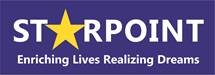 Spin Preschool Newsletter…A program proudly brought to you by Starpoint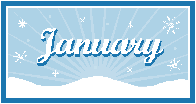 2021SPIN EARLY CHILDHOOD CARE AND EDUCATION CENTERJanuary 2021In accordance with Federal civil rights law and U.S. Department of Agriculture (USDA) civil rights regulations and policies, the USDA, its Agencies, offices, and employees, and institutions participating in or administering USDA programs are prohibited from discriminating based on race, color, national origin, sex, disability, age, or reprisal or retaliation for prior civil rights activity in any program or activity conducted or funded by USDA. Persons with disabilities who require alternative means of communication for program information (e.g. Braille, large print, audiotape, American Sign Language, etc.), should contact the Agency (State or local) where they applied for benefits. Individuals who are deaf, hard of hearing or have speech disabilities may contact USDA through the Federal Relay Service at (800) 877-8339. Additionally, program information may be made available in languages other than English. To file a program complaint of discrimination, complete the USDA Program Discrimination Complaint Form, (AD-3027) found online at: http://www.ascr.usda.gov/complaint_filing_cust.html, and at any USDA office, or write a letter addressed to USDA and provide in the letter all of the information requested in the form. To request a copy of the complaint form, call (866) 632-9992. Submit your completed form or letter to USDA by: (1) Mail: U.S. Department of Agriculture Office of the Assistant Secretary for Civil Rights 1400 Independence Avenue, SW Washington, D.C. 20250-9410; (2) Fax: (202) 690-7442; or (3) Email: program.intake@usda.gov. This institution is an equal opportunity provider.WG- Whole Grain**All milk served to participants is unflavored, all participants 2 years and older are served low-fat (1%) milk and children 1-2 years old are served whole milk4}B- Cinnamon WG Toast, Oranges, MilkL- Tuna WG Noodle Casserole, Green Beans, Apple Slices, MilkS- Trail Mix, Milk5)B- WG Cereal, Banana, MilkL- Chili WG Mac, Mixed Veggies, Pears, MilkS-Yogurt, Apple slices, Water6)B- WG English Muffin, Jelly, Peaches, MilkL- Chicken Salad WG Sandwiches/ Cranberries, Carrot Sticks, Mandarin Oranges, MilkS-Pretzel Rods, Cheese sauce, Milk7)B- WG Waffles, Applesauce, MilkL- Ham/ Pineapple, Mashed Potatoes, WG Bread, MilkS-Broccoli, Ranch, Apple Slices, Water8)B- Cream Of Wheat, Peaches, MilkL-Bean and Cheese WG Burritos, Cucumbers, Oranges, MilkS- Graham Crackers, Applesauce, Milk11)B- WG Bagel, Cream Cheese, Apple Slices, MilkL- WG Mac & Cheese/Ham, Green Beans, Banana, MilkS- Cheese Stick, Oranges, Water12)B- Oatmeal, Applesauce, MilkL- Spaghetti W/ Beef, Corn, Pears, MilkS- WG Muffins, Milk13)B- WG Cereal, Orange Slices, MilkL- Turkey & Cheese Wrap, Carrots, Peaches, MilkS-Cucumber Sandwich, Water14)B-Scrambles Eggs, Sausage, WG Tortilla, Banana, MilkL-Chicken Noodle Casserole, Mixed Veggies, Oranges, MilkS-Jelly WG Toast, Milk 15)B- WG French Toast Sticks, Mixed Fruit, MilkL-Indian Corn W/ Corn Chips, Apple Slices, MilkS-WG Saltines, Cheese Slices, Water18)B- WG Pancakes, Pears, MilkL-Ham & Cheese WG Roll-ups, Baby Carrots, Oranges, MilkS-Goldfish, Milk19B- WG Toast, Jelly, Apricots, MilkL-Tuna Salad Sandwiches, Cucumbers, Oranges, MilkS- Cottage Cheese, Peaches, Water20)B- WG Cinnamon Tortillas, Banana, MilkL-Chicken Bacon Ranch WG Penne, Pears, Corn, MilkS- Ranch Oyster Crackers, Milk 21)B-WG Cereal, Apples, MilkL- Rotini Bake w/ Beef, Green Beans, Peaches, MilkS- WG Muffins, Milk22)B-WG English Muffin, Cheese Slices, Pineapple, MilkL-Turkey Gravy, Mashed Potatoes, Carrots, WG Bread MilkS-Pretzel Twists, Oranges, Water25)B- WG Waffles, Applesauce, MilkL- Chicken & Bean Nachos, Cucumbers, Corn, MilkS-Graham Crackers, Mixed Fruit, Milk26)B- Yogurt Parfaits, Pineapple, Granola, MilkL-Ham & Beans, WG Saltines, Apples, Mixed Veggies, MilkS-Carrot Sticks, Cheese Sticks, Water27)B-Cinnamon WG Toast, Oranges, MilkL- Beef & Brown Rice, Carrots, Pears, MilkS-Saltines, Cream Cheese, Milk28)B- WG Cereal, Banana, MilkL-Chicken Breast on WG Bun, Tater Tots, Peaches, MilkS- Taco Oyster Crackers, Apple Slices, Water29)B- Biscuits and Gravy, Mixed Fruit, MilkL- Bean and  Beef Casserole, Corn, Mandarin Oranges, MilkS- Cheese Sandwiches, Water